										ПРОЄКТ										Сергій БЕДИК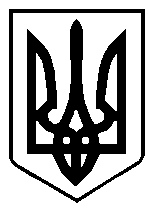 УКРАЇНАВАРАСЬКА МІСЬКА РАДАРІВНЕНСЬКОЇ ОБЛАСТІ               Сьоме скликання(Порядковий номер сесії)Р І Ш Е Н Н Я17 серпня 2020р				                                                       № 1953Про віднесення до витрат вартості виконаних робіт з капітального ремонту покрівель житлових будинківВідповідно до статей 26, 31 Закону України «Про місцеве самоврядування в Україні», Методичних рекомендацій з бухгалтерського обліку основних засобів суб’єктів державного сектору, затверджених наказом Міністерства фінансів України від 23.01.2015 №11, у зв’язку із завершенням будівельних робіт з капітального ремонту покрівель житлових будинків за погодженням з постійними комісіями міської ради, Вараська міська рада				             В И Р І Ш И Л А:1. Дати згоду управлінню містобудування, архітектури та капітального будівництва виконавчого комітету Вараської міської ради на віднесення до витрат вартості виконаних робіт з капітального ремонту покрівель житлових будинків згідно із додатком.2. Контроль за виконанням рішення покласти на постійну депутатську комісію з питань земельних відносин, архітектури, містобудування, благоустрою та екології, а також постійну депутатську комісію з питань комунального майна, житлової політики, інфраструктури та енергозбереження. Міський голова                                                 Сергій АНОЩЕНКО